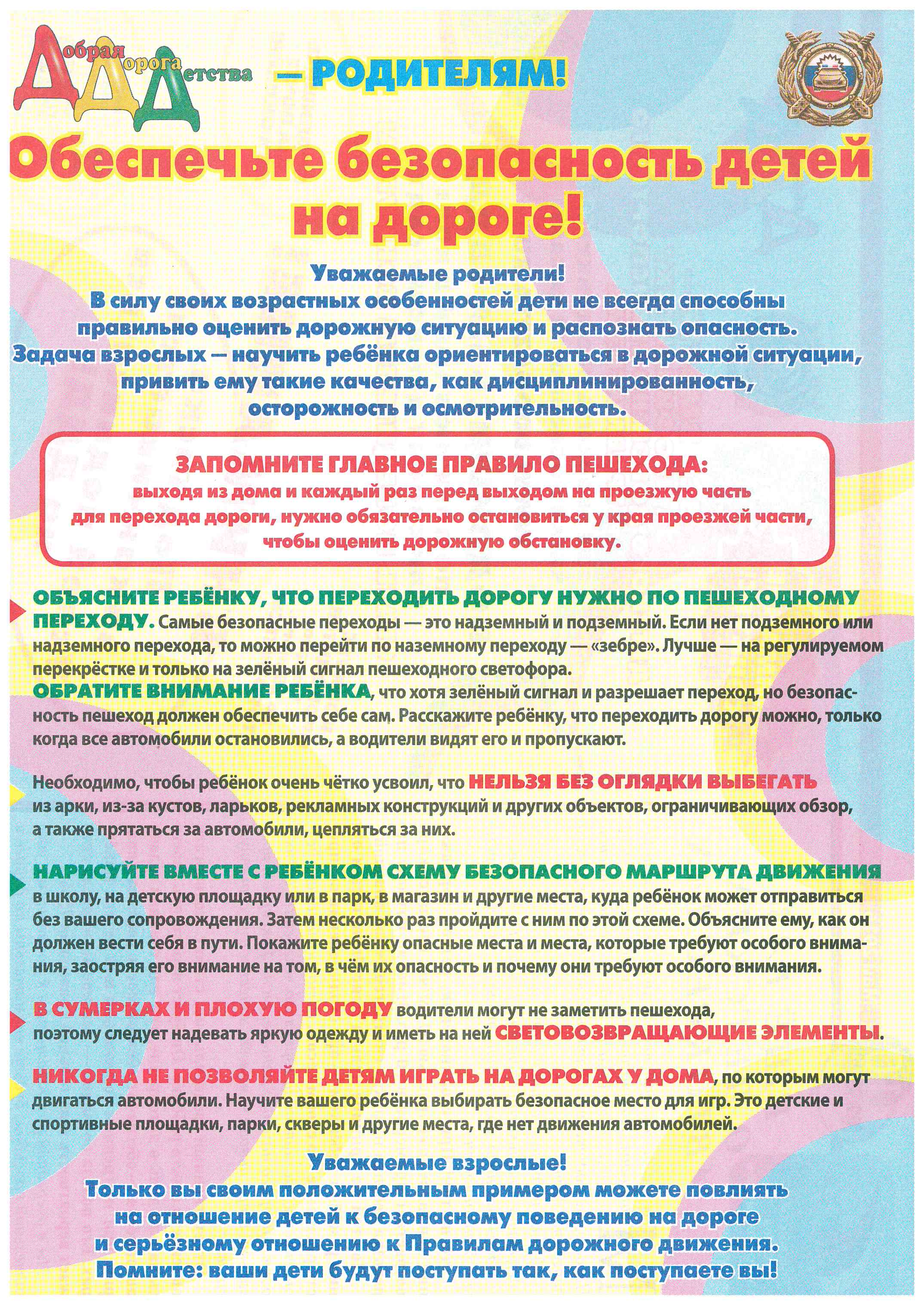 Мы предлагаем позаботиться о безопасности детей с помощью световозвращателейНа практике можно встретить большое количество разных средств защиты людей на дороге в темноте, имеющих световозвращающую поверхность.В соответствии с постановлением Правительства Российской Федерации от 14.11.2014 № 1197 с 1 июля 2015 года вступили в силу изменения в Правила дорожного движения Российской Федерации (далее — Правила).Согласно новой редакции Правил с 1 июля 2015 года при переходе дороги и движении по обочинам или краю проезжей части в тёмное время суток или в условиях недостаточной видимости пешеходам рекомендуется, а вне населенных пунктов пешеходы обязаны иметь при себе предметы со световозвращающими элементами и обеспечивать видимость этих предметов водителями транспортных средств.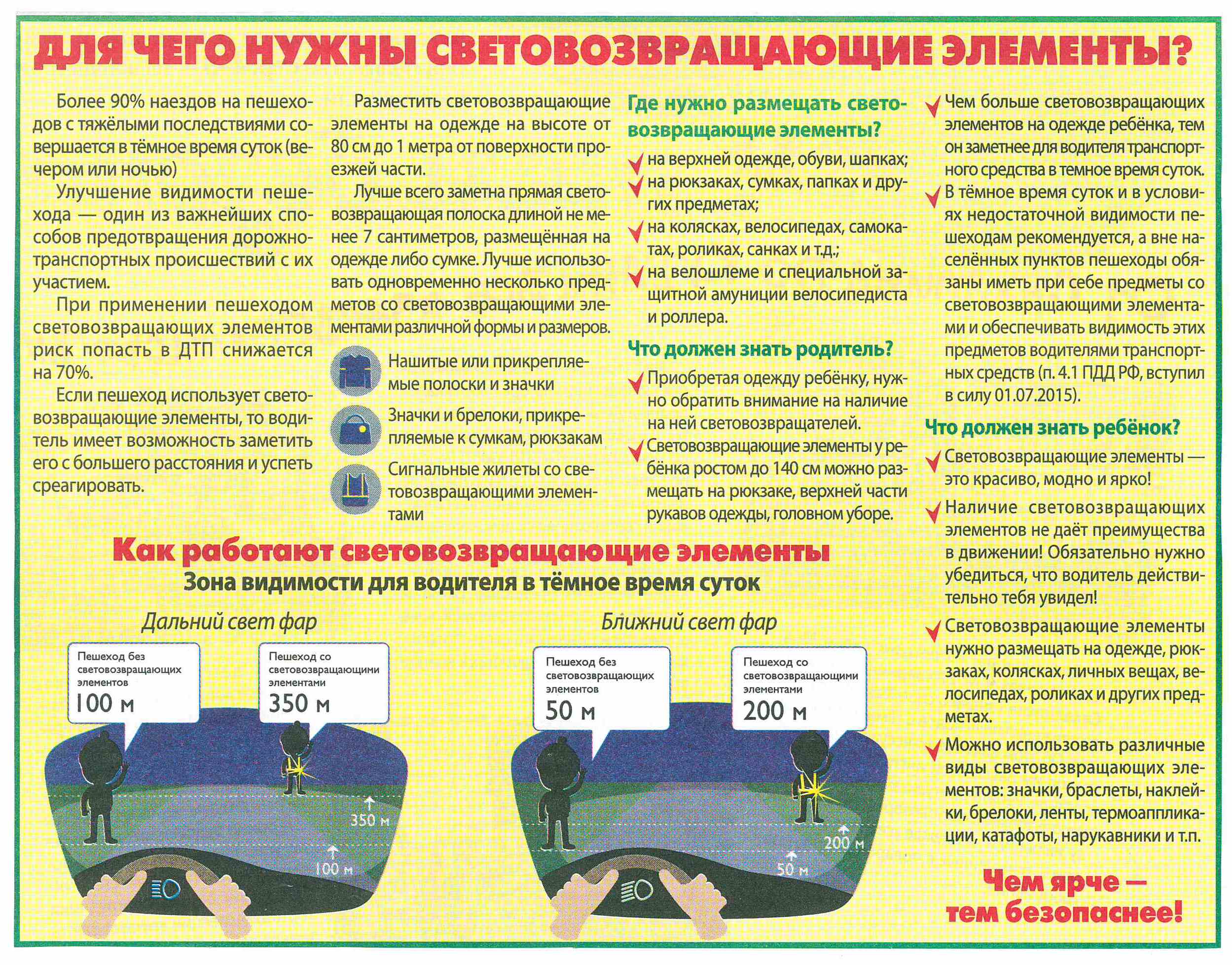 